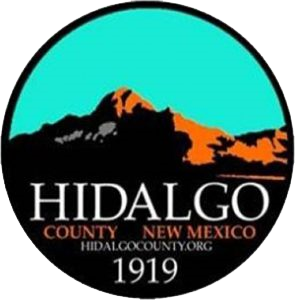 HIDALGO COUNTY COMMISSION SPECIAL MEETING AGENDA December 16, 2021 at 3:00 PMCOMMISSION CHAMBERS305 PYRAMID STREET LORDSBURG, NEW MEXICO All Members of The Public Will Also be Able to Attend and Listen to the Meeting Via Zoom Live at the Following Link: https://us02web.zoom.us/j/83122011081?pwd=aU5hU2JhUStTbnF2OVNuTktPaUZoUT09CALL MEETING to ORDER and WELCOMEPledge of AllegianceApproval of AgendaApproval of MinutesRegular Meeting, November 10, 2021GUESTSDistrict Attorney’s Office— Veterans Treatment Program Presentation Mike Renteria, Jennie BecerraNational Grid Renewables IRB PresentationRESOLUTIONS and AGREEMENTSConsideration of funding for Veteran’s Treatment ProgramApproval of Resolution 2021-55, Industrial Revenue Bond Inducement Resolution for Lordsburg Solar, LLC, ProjectConsideration of LDWI Agreement #22-D-G-13 Amendment #1Consideration of NMDOT Traffic Safety Agreements02-OP-RF-044 BLKUP-$1,643 02-PT-RF-044 STEP-$11,873Approval of Resolution 2021-54—Resolution for Disposal of Surplus or Obsolete ItemsApproval of Resolution 2021-55- Budget Adjustment Resolution for GrantsMISCELLANEOUSConsideration of financial support for lobbyist for Wild and Scenic River legislation Consideration of change in road type for Shakespeare Ghost TownConsideration of Change of Days Christmas Holidays are ObservedSet date for January Commission meetingPUBLIC COMMENTDuring this portion of our meeting, we welcome your suggestions and want to hear your concerns. This is not a question and answer period; speakers will be limited to three (3) minutes. The County Commission is not able to take action on matters discussed during public comment. Speakers are requested to state their name for the record.EXECUTIVE SESSION Motion and roll call vote to go into executive session and that, pursuant to New Mexico State Statute Section 10-15-1, only the following matters will be discussed in closed session:     Real Property 10-15-1 (H) (8) Land North of Lordsburg Water System in S2., T23S., R18W NMPMCR 001     Pending or Threatened Litigation (H) (7)Hidalgo County v. AmerisourceBergen, Cardinal Health, and McKesson et al.Motion and roll call vote to return to regular session and that matters discussed in closed session were limited to those specified in motion for closure, and that no final action was taken, as per New Mexico Statutes Section §10-15-1.ACTION ITEMS CONTINUEDDirection to Staff Regarding Land North of Lordsburg Water System in S2., T23S., R18W NMPMRATIFY NOVEMBER 10, 2021 MEETING ITEMSMeeting Minutes- Regular Meeting, October 20, 2021Canvass of November 2, 2021 Local Election ResultsApproval of Resolution 2021-49—Resolution Supporting the New Mexico Counties 2022 Legislative PrioritiesApproval of Resolution 2021-50—Resolution Requesting a Change to the Public Employees’ Retirement Association of New Mexico (PERA)Approval of Resolution 2021-51—Resolution Distributing Coronavirus & American Rescue Plan Recovery Funds Approval of Resolution 2021-52—Resolution Pledging Required Matching Funds for Colonias Infrastructure Project No. 5530-CIFApproval of Resolution 2021-53—Resolution for Budget Adjustments for Animas Fire Fund, Grants Fund and General FundConsideration of Claim of Exemption—Stephen HensleyADJOURN